Intensive Support and Improvement (ISI)To exit, the identified school must have been involved a minimum of two consecutive years working with the Kansas Learning Network (KLN). The leadership team, including the principal and district point of contact, must participate in all required supports provided by the KLN.  This includes a comprehensive needs assessment, root cause analysis, and development of a plan to address findings utilizing evidence-based practices. The plan must be maintained in the KansaStar online platform.The identified school must meet the 95% participation rate for state assessments.The identified school must participate in an audit of the content and alignment of locally adopted ELA and Math curriculums.The identified school must utilize the Interim Assessments.The identified school must show growth in closing achievement gaps and ongoing improvement on state assessments for English language arts and math, progress towards proficiency on the KELPA for English Learners, and improved graduation rates.The leadership team should work with the KLN to provide supporting documentation to the KSDE for review.**It is possible for a school to meet the exit requirements and be re-identified as a CSI, TSI, or ATS school during the next identification periodIntensive Support and Improvement (ISI) GraduationTo exit, the identified school must have been involved a minimum of two consecutive years working with the Kansas Learning Network (KLN). The leadership team, including the principal and district point of contact, must participate in all required supports provided by the KLN.  This includes a comprehensive needs assessment, root cause analysis, and development of a plan to address those findings utilizing evidence-based practices. The plan must be maintained in the KansaStar online platform.The identified school must review the effectiveness of their early warning system based on student data. The identified school must utilize the Interim Assessments as one piece of academic student data as part of the early warning system effectiveness review.  The identified school must not be identified for two consecutive years of having a graduation rate below 67% for any sub-group.The leadership should work with the KLN to provide documentation for the KSDE to review. **It is possible for a school to meet the exit requirements and be re-identified for graduation rate during the next identification period.March 2023For more information, contact:Doug Boline
Assistant Director
Special Education & Title Services(785) 296-2600dboline@ksde.org 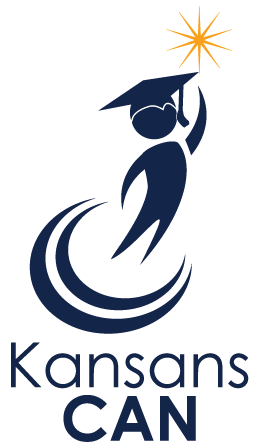 Kansas State Department of Education900 S.W. Jackson Street, Suite 102Topeka, Kansas 66612-1212(785) 296-3201www.ksde.orgThe Kansas State Department of Education does not discriminate on the basis of race, color, national origin, sex, disability or age in its programs and activities and provides equal access to the Boy Scouts and other designated youth groups. The following person has been designated to handle inquiries regarding the nondiscrimination policies: KSDE General Counsel, Office of General Counsel, KSDE, Landon State Office Building, 900 S.W. Jackson, Suite 102, Topeka, KS 66612, (785) 296-3201.The Kansas State Department of Education does not discriminate on the basis of race, color, national origin, sex, disability or age in its programs and activities and provides equal access to the Boy Scouts and other designated youth groups. The following person has been designated to handle inquiries regarding the nondiscrimination policies: KSDE General Counsel, Office of General Counsel, KSDE, Landon State Office Building, 900 S.W. Jackson, Suite 102, Topeka, KS 66612, (785) 296-3201.The Kansas State Department of Education does not discriminate on the basis of race, color, national origin, sex, disability or age in its programs and activities and provides equal access to the Boy Scouts and other designated youth groups. The following person has been designated to handle inquiries regarding the nondiscrimination policies: KSDE General Counsel, Office of General Counsel, KSDE, Landon State Office Building, 900 S.W. Jackson, Suite 102, Topeka, KS 66612, (785) 296-3201.